Block Notes n. 11, aprile 2021Dipartimento Welfare e nuovi diritti della Cgil Lombardia A cura di M. Vangi, L. Finazzi, A. Decol, M. Vespa In questo numeroDalle Agenzie di stampa nazionali: Il documento-denuncia di oncologi, cardiologi ed ematologi Covid. Oms: momento critico con crescita esponenziale I Forum di QS. La sanità e la sinistra. Geddes: se i ‘nemici’ stanno solo a sinistraNo a un allentamento prematuro delle restrizioni, ospedali ancora sovraccarichi Vaccinazione anti-Covid nei luoghi di lavoro. Vademecum dell’Inail per le impreseDal Ministero le indicazioni per il rientro al lavoro dopo il CovidVaccinazioni Covid. Gli infermieri chiedono di poter vaccinare in autonomia Covid. Aifa aggiorna la nota per gli operatori sanitari sul vaccino di AstraZeneca Vaccini Covid. Per il 2022/23 Europa punta su quelli a mRNA Sarà possibile curare gli animali domestici con farmaci umani Medicina generale. Smi, Simet e Fp Cgil Medici si alleano: in emergenza serve unitàEurostat. In Europa 685mila morti in più rispetto alla media nell’anno del Covid Def 2021. Per la sanità mai così tanti soldi Covid. Ok in Stato-Regioni il riparto da 40 milioni per la remunerazione aggiuntiva Fondo sanitario. Accordo tra le Regioni sul riparto dei 122 mld del Fsn Come gestire il Covid. Ecco il Vademecum del Mario NegriLombardia. Corte dei conti su Aria: nel 2019 solo 36% acquisti centralizzati in sanità Covid. Altems: contagi in calo per la quarta settimana consecutiva L’Anaao boccia le riaperture: numeri ancora troppo alti, non ci sono le condizioni Sanità e pandemia. Cassese: regioni non possono andare ognuna per proprio conto Autismo. L’analgesia epidurale non è associata ad aumento del rischioLa Commissione Ue vieta gli alimenti con Aloe: possono danneggiare il DnaCovid. Istat: nella prima ondata il virus è stato la seconda causa di morte dopo i tumoriAnziani non autosufficienti. L’appello del Network Non AutosufficienzaQuando parlare male della sanità lombarda era un “tabù”Covid Lombardia. Accordo: la vaccinazione è una prestazione aggiuntivaCovid. Le nuove linee guida europee per persone vaccinate Covid. Gimbe: nuovi casi, decessi e carico ospedaliero sono in calo Spesa farmaceutica. Aifa: Nel 2020 ha sfiorato i 19 miliardi. Boom ospedaliera Col Covid crollano interventi oncologici e al cuoreCovid. Altems: 1,1 milioni di ricoveri in meno durante la prima ondataCovid. Le nuove linee guida del Ministero per le cure domiciliariRecovery Plan. Il Governo lo ha trasmesso al Parlamento. Ecco il testo definitivoRecovery Plan. Anaao: sanità di nuovo CenerentolaDalle Agenzie di stampa nazionaliDa ‘‘Quotidiano Sanità’’ Dalla Newsletter del 12 aprile 2021“Visite, esami e interventi ritardati o cancellati per decine di migliaia di malati di cancro e di cuore. E ad un anno dallo scoppio della pandemia nulla è cambiato”. Il documento-denuncia di oncologi, cardiologi ed ematologiNel Report consegnato questo pomeriggio al premier Draghi dalla Federazione Foce fotografata una situazione ancora di estremo disagio per le cure no Covid in Italia. “Dopo un anno di emergenza non è stato operato nessun intervento né strutturale, né organizzativo atto a ridurre queste criticità”. E solo nei mesi di Marzo-Aprile 2020 si sono avute ben 19mila morti no Covid in eccesso. Ma non solo critiche anche proposte per un nuovo Piano Marshall per la sanità: investire in personale e posti letto e potenziare la medicina del territorio. Leggi l’articolo. Link al documento. Covid. Oms: “Momento critico con crescita esponenziale, non allentare troppo presto restrizioni”. Un anno fa 500mila contagi a settimana, adesso 4,4 milioni"Sono stati registrati più di 4,4 mln di casi la scorsa settimana. Un anno fa di questi tempi avevamo 500mila casi a settimana", ha spiegato l’epidemiologa Maria Van Kerkhove. Per la responsabile vaccini Oms, Hate O’Brien: "Mentre i vaccini vengono distribuiti, questo è esattamente il momento in cui abbiamo bisogno di raddoppiare l’impegno sugli interventi non farmaceutici, sulle misure finalizzate a ridurre la trasmissione". Leggi l’articolo. I Forum di QS. La sanità e la sinistra. Geddes: “Se i ‘nemici’ stanno solo a sinistra”Possibile che Sindacati, Regioni “rosse”, amministratori locali, politici, tutti coloro che hanno operato nell’ambito dei “progressisti” siano, per l’autore, in blocco, o stupidi o controriformatori. E perciò “nemici”? Leggi l’articolo. Dalla Newsletter del 13 aprile 2021“No a un allentamento prematuro delle restrizioni, ospedali ancora sovraccarichi”. L’appello dei sindacati medici alle IstituzioniL’intersindacale: “Ci sono segnali di rallentamento della crescita dei contagi da Sars-CoV-2, tuttavia le condizioni di sovraccarico di tutto il sistema ospedaliero, con indici di occupazione delle terapie intensive e delle aree mediche COVID ben oltre le soglie critiche individuate, nonché la marcata circolazione del virus, con circa 530mila contagi attivi, e la persistente elevata mortalità impongono molta cautela nell’allentare le misure restrittive della movimentazione sociale”. Un rallentamento delle restrizioni sarà possibile solo con contagi giornalieri al di sotto di 5.000 casi. Leggi l’articolo. Vaccinazione anti-Covid nei luoghi di lavoro. Ecco il vademecum dell’Inail per le impreseIl documento (nella sua versione definitiva), elaborato dall’Inail insieme ai Ministeri del Lavoro e della Salute, alla Conferenza delle Regioni e delle Province autonome e alla struttura di supporto alle attività del commissario straordinario per l’emergenza, chiarisce i requisiti e la procedura da seguire per l’attivazione dei punti vaccinali territoriali destinati alle lavoratrici e ai lavoratori. Il testo è stato approvato in occasione della firma del protocollo tra Governo e Parti sociali lo scorso 6 aprile. Leggi l’articolo. Link al documento. Rientro al lavoro dopo il Covid. Dal Ministero tutte le indicazioni per la riammissione in servizioLa circolare evidenzia le diverse fattispecie per il rientro sul posto di lavoro dopo che si è contratto il virus. Servirà sempre un tampone negativo. Se si è stati ricoverati occorrerà una visita anche del medico competente. Per i positivi a lungo termine valutare anche la possibilità di poter fare il lavoro agile. Per il resto occorrerà rispettare i tempi previsti di quarantena e il test negativo. Leggi l’articolo. Link alla circolare. Vaccinazioni Covid. Gli infermieri chiedono di poter vaccinare in autonomia, come previsto per i farmacisti. Fnopi scrive al GovernoNella lettera a Draghi, Speranza e Gelmini la Federazione degli infermieri chiede di operare pseguendo il modello già applicato a farmacisti e farmacie, consentendo maggiore autonomia agli infermieri che operano sul territorio, senza necessità di preparazioni particolari o tutoraggi (sono già vaccinatori da anni nei centri vaccinali). In questo modo si potrebbe allargare la platea dei vaccinati fino al domicilio, a vantaggio soprattutto dei più fragili. Leggi tutto. Link alla lettera. Covid. Aifa aggiorna la nota per gli operatori sanitari sul vaccino di AstraZeneca. “Non identificati fattori di rischio specifici”Ancora una volta viene quindi riportato - così come segnalato dall’Ema - che non sono stati identificati fattori di rischio specifici. Nonostante ciò una circolare del Ministero della Salute dalla scorsa settimana ha inserito una indicazione preferenziale di utilizzo per gli over 60, pur non vietandone l’uso per le altre fasce d’età. Leggi tutto. Link alla nota. Dalla Newsletter del 14 aprile 2021Vaccini Covid. Per il 2022/23 Europa punta su quelli a mRNA. Von der Leyen annuncia negoziato per acquisto di 1,8 miliardi di dosi Pfizer. Dall’azienda Usa in arrivo anche altri 50 milioni di dosi per il 2° trimestre di quest’annoLa presidente della commissione Ue in conferenza stampa ha annunciato come è sia stato raggiunto un accordo con l’azienda americana per l’invio a partire da aprile di 50 mln di dosi aggiuntive. E poi l’Unione è al lavoro per un accordo per la fornitura delle dosi per i prossimi due anni. Ad oggi nella Ue raggiunta la quota di 100 mln di vaccini somministrati. Leggi l’articolo.Sarà possibile curare gli animali domestici con farmaci umani. Risparmi fino al 90% per i possessori dei piccoli animali. Speranza firma decretoIl Ministero calcola che le famiglie potranno risparmiare fino al 90% dei costi per i medicinali. “Prendersi cura sempre meglio della salute degli animali da compagnia, non è solo un gesto d’affetto e di riconoscenza. Significa garantire una importante funzione relazionale e sociale che gli animali svolgono verso gli umani e tutelare la salute seguendo l’ottica One Health”. Leggi tutto. Medicina generale. Smi, Simet e Fp Cgil Medici si alleano: “In emergenza serve unità”Come già anticipato dopo lo scioglimento di Intesa Sindacale si rimescolano le carte all’interno dei sindacati della medicina generale. “Il progetto nasce da una comune visione che mette al centro: il Servizio Sanitario Nazionale, equo universale, accessibile, la valorizzazione della medicina generale”. Leggi tutto. Eurostat. In Europa 685mila morti in più rispetto alla media nell’anno del Covid. Ma nella seconda ondata si muore di menoI dati sono riferiti al periodo che va da marzo 2020 a febbraio 2021 e sono raccolti in un ampio lavoro di analisi statistica effettuato da Eurostat e che vi riportiamo integralmente. I dati di gennaio e febbraio 2021 mostrano che la seconda ondata della pandemia COVID-19 stava gradualmente perdendo forza con un ritorno ai tassi di mortalità abituali in molti Stati membri e nei paesi dell’EFTA. Fanno eccezione Cechia, Slovacchia, Bulgaria, Polonia, Estonia e Malta. Leggi tutto. Dalla Newsletter del 15 aprile 2021Def 2021. Per la sanità mai così tanti soldi: ai quasi 20 miliardi del Recovery si aggiungono altri 20,2 miliardi finanziati dal 2020 al 2024Il Governo ha approvato oggi pomeriggio il Documento di economia e finanza insieme a uno scostamento di bilancio per ulteriori 40 miliardi che saranno utilizzati per un nuovo decreto sostegni di prossima emanazione. Dai calcoli del Def emerge un finanziamento senza precedenti per il comparto della sanità, messo a dura prova dal Covid, e derivante dall’insieme dei decreti approvati in questi due anni, dalla legge di Bilancio 2021 e dai progetti inseriti nel Recovery Plan ormai prossimo alla sua presentazione definitiva. Leggi l’articolo. Link al testo. Covid. Ok in Stato-Regioni il riparto da 40 milioni per la remunerazione aggiuntiva del personale sanitario del SsnVia libera dalla Conferenza al decreto che ripartisce le risorse aggiuntive stanziate dalla Legge di Bilancio per la remunerazione delle particolari condizioni di lavoro del personale dipendente delle Aziende e degli Enti del SSN direttamente impiegato nelle attività di contrasto all’emergenza. Leggi l’articolo. Link al testo. Fondo sanitario. Accordo tra le Regioni sul riparto dei 122 mld del Fsn (+ 2,7mld rispetto al 2020)Ad annunciarlo il presidente Fedriga. Il fondo indistinto ammonta a 115,7 mld, in aumento di 2,7 mld rispetto al 2020. “Nelle prossime ore invieremo la proposta ai Ministri Gelmini e Speranza perché il tema possa essere posto al più presto all’ordine del giorno della Conferenza Stato-Regioni”. Leggi tutto. Link alla tabella riparto.Come gestire il Covid. Ecco il Vademecum del Mario NegriConsigli utili, che vanno dalle semplice ed efficaci regole anti contagio, a come comportarsi a casa se si avvertono sintomi, passando per i vaccini e smentendo le più comuni fake news. Remuzzi: “Oggi sappiamo bene come è fatto questo virus. Per contrastarlo la vaccinazione è imprescindibile. Ma quotidianamente possiamo fare molto per prevenire il contagio. Prima di tutto con una corretta informazione, che si traduce in prevenzione”. Il Vademecum sarà distribuito gratuitamente. Leggi l’articolo. Link al documento. Dalla Newsletter del 16 aprile 2021Lombardia. Corte dei conti su Aria: nel 2019 solo 36% dei beni e servizi in sanità acquistati in modo centralizzatoI giudici contabili confermano le criticità dell’Azienda regionale per l’innovazione e gli acquisti della Lombardia, osservando come “alla debolezza dell’attività di programmazione degli investimenti del servizio si aggiunge lo scarso ricorso all’aggregazione e alla centralizzazione delle procedure per gli investimenti e gli acquisti”. E la Regione Lombardia “sembra non avere piena consapevolezza” delle criticità. Questi alcuni dei passaggi della Relazione della Corte dei Conti al termine dell’istruttoria. Leggi tutto. Link alla relazione.Covid. Altems: “Contagi in calo per la quarta settimana consecutiva. Migliora campagna vaccinale ma ancora sotto media Ue”È quanto emerge dal report settimanale dell’Alta Scuola di Economia e Management dei Sistemi sanitari dell’Università Cattolica. Leggero aumento delle somministrazioni giornaliere dei vaccini. Cala la pressione sui servizi ospedalieri e territoriali. Il valore medio Ue delle somministrazioni è pari a 23.489 x 100.000 abitanti, il valore dell’Italia è pari a 23.035 x 100.000 abitanti. Leggi tutto. Link al report.Dalla Newsletter del 19 aprile 2021Covid. L’Anaao boccia le riaperture: “Numeri ancora troppo alti, non ci sono le condizioni, il 70% degli italiani è a rischio”Il sindacato dei medici ospedalieri avverte: “È assai probabile che dalla metà di maggio vedremo risalire la curva e gli ingressi in ospedali, già molto sotto pressione con oltre 13 Regioni che registrano ancora un’occupazione delle terapie intensive oltre il tetto del 30%”. Prima di riaprire “dovremmo aver somministrato almeno la prima dose a tutti i 60enni mentre gli over 70 dovrebbero essere stati immunizzati e i contagi giornalieri dovrebbero essere sotto quota 5.000”. Leggi tutto. Dalla Newsletter del 20 aprile 2021Titolo V, sanità e pandemia. Cassese: “Regioni non possono andare ognuna per proprio conto. Ci vorrebbe un Parlamento sanitario Stato-Regioni”In un’intervista raccolta da Agenas il noto giurista interviene in merito alle criticità emerse anche in pandemia sulla gestione della sanità. “Il superamento dell’attuale Titolo V può esser molto difficile, per cui conviene avere una soluzione di ripiego, che potrebbe essere quella dell’esercizio congiunto Stato-Regioni, ad opera di una specie di “Parlamento sanitario Stato-Regioni”, ispirato al modello delle “Gemeinschaftsaufgaben” tedesche”. E sulla pandemia: “Occorre assicurare un’unica ed esclusiva regia nazionale”. Leggi l’articolo. Autismo. L’analgesia epidurale non è associata ad aumento del rischioUno studio canadese chiarisce, forse definitivamente, l’assenza di nesso di causalità tra analgesia epidurale durante il parto e incremento del rischio di autismo del bambino. Il lavoro condotto da ricercatori dell’Università di Manitoba si è basato sui dati di oltre 123 mila bambini nati tra il 2005 e il 2016. Leggi l’articolo. Dalla Newsletter del 21 aprile 2021La Commissione Ue vieta gli alimenti con Aloe: “Possono danneggiare il Dna”Bruxelles blocca con un nuovo regolamento gli alimenti con aloe-emodina, emodina, dantrone ed estratti di aloe contenenti derivati dell’idrossiantracene. Il divieto è scattato dall’8 aprile. Leggi tutto. Link alla nota della commissione. Covid. Istat: “Nella prima ondata il virus è stato la seconda causa di morte dopo i tumori”Analisi dell’Istituto sui decessi tra marzo e aprile 2020. I decessi in eccesso sono stati 49mila (quasi tutti nelle regioni del Nord-Ovest) rispetto alla media degli stessi mesi nei cinque anni precedenti. Il 60% è attribuibile al Covid-19 (29.210), il 10% a polmoniti e il 30% ad altre cause. Sul totale dei decessi per Covid-19 circa l’85% è di individui di oltre 70 anni. Da rilevare che anche i decessi per malattie respiratorie potrebbero essere comunque attribuibili al Covid per possibile mancata diagnosi. Leggi l’articolo. Link al report. Anziani non autosufficienti. L’appello del Network Non Autosufficienza: “Si inserisca la nostra proposta nel Pnrr”Percorsi semplificati per accedere agli interventi pubblici, affinché si ricomponga l’attuale caotica molteplicità di enti, sedi e procedure differenti; un’ampia riforma dei servizi domiciliari, perché rispondano alle varie problematicità legate alla non autosufficienza e diventino un effettivo punto di riferimento per le famiglie; un investimento straordinario per migliorare quelle strutture residenziali che necessitano di essere ammodernate e riqualificate. Queste le proposte avanzate a Draghi, Orlando e Speranza. Leggi l’articolo. Link alle proposte. Quando parlare male della sanità lombarda era un “tabù”Gentile Direttore, fino all’emergenza pandemica il modello sanitario lombardo era un’eccellenza per definizione ed era un tabù parlare di “disorganizzazione” del sistema lombardo. Gli “intoppi” che hanno caratterizzato la prima fase hanno ricordato ai più che la legge Maroni era sperimentale e che nel 2020 scadeva il termine per il Ministero di dare un giudizio sulla sperimentazione delle ATS e ASST. Dopo una prima difesa d’ufficio della Legge 23 del 2015 da parte della maggioranza, si è fatta sempre più evidente la necessità di rivedere la normativa in quanto, oltre a non essere rispettosa delle norme nazionali, ha dimostrato tutti i suoi limiti operativi. Leggi tutto. Dalla Newsletter del 22 aprile 2021Covid. Lombardia. Siglato accordo con il comparto: la vaccinazione è una prestazione aggiuntivaL’attività vaccinale rientra tra le prestazione aggiuntive del personale dipendente degli Enti Pubblici. Gentile (Fials): “Ottenuta anche un’importante apertura nell’interesse di altri professionisti a vario titolo coinvolti nell’attività di vaccinazione, per i quali verranno definite a livello di contrattazione aziendale dei singoli Enti modalità di remunerazione incentivata”. Le prestazioni aggiuntive in materia di vaccinazioni saranno remunerate con la tariffa oraria pari a 50 euro lordi omnicomprensivi. Leggi tutto. Covid. Tra persone vaccinate si può anche togliere la mascherina. Ma ci sono alcune eccezioni. Le nuove linee guida europeeEcco le nuove indicazioni dell’Ecdc derivanti dai primi dati provenienti dai Paesi in fase avanzata nella campagna di vaccinazione (soprattutto UK e Israele). Con il progredire della vaccinazione potremmo allentare alcune delle misure di protezione e in particolare l’uso della mascherina ma anche il distanziamento. In un documento molto dettagliato gli esperti del centro europeo per il controllo delle malattie tracciano una scala di rischio caso per caso. Leggi l’articolo.Covid. Gimbe: “Nuovi casi, decessi e carico ospedaliero sono in calo ma se il Decreto Riaperture diventa un libera tutti addio estate”Tutti gli indicatori della settimana hanno infatti un segno meno: decessi (-17,5%); terapia intensiva (-10,6%); ricoverati con sintomi (-13,7%); isolamento domiciliare (-6,6%); nuovi casi (-7,8%); casi attualmente positivi (-7%). Ma per Gimbe la scelta del Governo è “sul filo del rasoio” perché se passa il messaggio del “liberi tutti” la stagione estiva è a rischio. Oltre ai vaccini, necessario un piano di medio-lungo periodo per uscire dalla pandemia. Leggi l’articolo. Spesa farmaceutica. Aifa: Nel 2020 ha sfiorato i 19 miliardi. Boom ospedaliera mentre la territoriale prosegue il suo caloPubblicato il monitoraggio provvisorio sulla spesa per i farmaci nel 2020 che vede un aumento complessivo rispetto al 2019 di circa 200 mln. L’ospedaliera supera il tetto di 2,7 mld mentre la territoriale mostra un avanzo 1,5 mld. Sfondato anche di 464 mln il fondo innovativi oncologici. Calano anche consumi e ticket. Leggi tutto. Link al report. Dalla Newsletter del 23 aprile 2021Col Covid crollano interventi oncologici e al cuore. Ma metà degli italiani promuove comunque a pieni voti il Ssn per come ha affrontato la pandemiaL’analisi effettuata dal Mes del S’Anna di Pisa sulla base di 61 indicatori puntati su 12 Regioni e PA. Tranne poche eccezioni si registra un calo notevole degli interventi per tumore alla mammella, colon, prostata, polmone, retto, utero, melanoma, tiroide e degli interventi per malattie cardiovascolari. I ricercatori hanno poi interrogato un campione consistente di cittadini sulla risposta al Covid da parte dei servizi sanitari da cui emerge che solo il 23% ne dà un giudizio negativo. I più soddisfatti quelli che hanno avuto il Covid. Leggi l’articolo. Link al rapporto. Covid. Altems: 1,1 milioni di ricoveri in meno durante la prima ondata, per un valore, in termini di Drg, pari a 3,5 miliardi di euroÈ quanto emerge dal report settimanale dell’Alta Scuola di Economia e Management dei Sistemi Sanitari dell’Università Cattolica che ha calcolato quanti ricoveri ospedalieri non covid sono stati rinviati e comunque non effettuati rispetto a quelli programmati. Per quanto riguarda la pandemia nell’ultima settimana meno contagi, meno ricoveri e meno decessi. Leggi tutto. Link al report. Dalla Newsletter del 26 aprile 2021Covid. Sì a paracetamolo, Fans e anticorpi monoclonali. No agli antibiotici e sconsigliata la telemedicina per cronici e fragili. Ecco le nuove linee guida del Ministero per le cure domiciliariArriva dal Ministero una nuova circolare che aggiorna le linee guida per le cure dei pazienti Covid a casa. No a supplementi vitaminici e integratori alimentari (ad esempio vitamine, inclusa vitamina D, lattoferrina, quercitina e no all’eparina. Se saturazione scende sotto il 92% valutare o ricovero e ossigenoterapia a casa. Indicazioni anche su come curare i bambini e su quando usare la telemedicina. Leggi l’articolo. Link alle linee guida. Recovery Plan. Il Governo lo ha trasmesso al Parlamento. Per l’Italia progetti e riforme finanziati con 235,14 miliardi. Alla sanità andranno 20,22 miliardi. Ecco il testo definitivoPer il Governo "Si tratta di un intervento epocale, che intende riparare i danni economici e sociali della crisi pandemica, contribuire a risolvere le debolezze strutturali dell’economia italiana, e accompagnare il Paese su un percorso di transizione ecologica e ambientale". Per la sanità stanziati 15,6 miliardi dal Dispositivo per la Ripresa e la Resilienza, 2,9 miliardi dal Fondo complementare e 1,7 miliardi di fondi React-EU che portano il totale degli investimenti a 20,22 miliardi con l’obiettivo di rafforzare la prevenzione e i servizi sanitari sul territorio, modernizzare e digitalizzare il sistema sanitario e garantire equità di accesso alle cure. Leggi l’articolo. Link al testo. Dalla Newsletter del 27 aprile 2021Recovery Plan. Anaao: “Per gli ospedali gli interventi sono insufficienti e per il personale manca un piano. Sanità di nuovo Cenerentola”“Le criticità disvelate dalla pandemia, figlie della scure di ieri che ha minato la sanità nelle sue basi economiche e umane, richiedono consistenti investimenti non solo in edilizia, tecnologia, digitalizzazione ma anche nel personale. Perché la questione decisiva sono i medici e i dirigenti sanitari, quel capitale umano senza il quale nessun ridisegno e potenziamento del SSN è immaginabile, anche ai fini della produttività dei servizi per l’abbattimento di liste di attesa semestrali”, scrive il segretario del sindacato Carlo Palermo. Leggi l’articolo. Questo numero di Block Notes è pubblicato sul nostro sito al seguente LinkTutti i numeri arretrati di Block Notes sono disponibili sul sito della CGIL Lombardia al seguente Link.CI TROVI ANCHE SU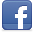 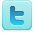 